Беседа «Обитатели водоема»Взрослый: Какой сегодня день недели? (понедельник) Значит наступила новая неделя, а о чем мы будем говорить на этой неделе ты узнаешь, отгадав загадку. Этот дом не деревянный,Не из камня этот дом,Он прозрачный, он стеклянный,Нет и номера на нем, И жильцы в нем не простые,Не простые – золотые,Эти самые жильцыЗнаменитые пловцы.  (Аквариум, рыбки).Взрослый: Верно! Как думаешь, о чем мы будем говорить? (о рыбах). А где еще кроме аквариума могут жить рыбы? (Море, река, океан). Сейчас я расскажу тебе о рыбах, а ты слушай внимательно и запоминай.- Рыбы прекрасно приспособлены для жизни в воде. Тела их обтекаемые, чтобы было легче плавать. Плавники и хвост помогают рыбам плавать. Хвостовой плавник толкает рыбу вперед. Спинной плавник не дает ей опрокинутся на бок. Грудные и брюшные плавники работают, как рули: с их помощью рыба поворачивает влево и вправо, погружается и всплывает. Рыбы не могут жить без кислорода. Вода содержит кислород, и большинство рыб получает его из воды с помощью жабр. Жабры устроены таким образом, что могут удерживать кислород. Они находятся под жаберной крышкой. Рыба заглатывает ртом воду и сразу же плотно его закрывает. Вода проходит через жабры, и содержащийся в ней кислород попадает в кровь. Обогащенная кислородом кровь доставляет его ко всем органам рыбы. Вода выходит наружу сквозь жаберные щели. Есть у рыб плавательный пузырь, ни у кого другого его нет! – который помогает рыбам нырять, всплывать. Есть еще удивительный орган – боковая линия. Она проходит вдоль каждого бока рыбы и состоит из маленьких отверстий. С их помощью рыба чувствует малейшие колебания воды и таким образом избегает опасности. Хищника еще не видно и не слышно, а рыба уже чувствует его приближение боками. Рыбы живут в воде, дышат жабрами, плавают с помощью плавников, покрыты чешуей. - Теперь давай сядем поудобнее и посмотрим небольшой фильм о рыбах, о их строении и местах обитания. Включить видео- Так много мы сегодня узнали о рыбах, и я предлагаю нам немного отдохнуть.Физкультурная минутка «Рыбки в воде»Рыбка плавает в водицеРыбке весело гулять.                 (Соединяет поочередно пальчики от,  						   указательного до мизинца и обратно)Рыбка, рыбка, озорница,           (Погрозить указательным пальцем)Мы хотим тебя поймать.            (Закручивает руками вперед - назад)Рыбка спинку изогнула,             (Приседает, крутя туловищем)Крошку хлебную взяла.             (Показать руками хватательные 											упражнения)Рыбка хвостиком махнула,        (Приседает, крутя туловищем)Очень быстро уплылаВзрослый: Отдохнули немного, а теперь давай выполним несколько интересных заданий.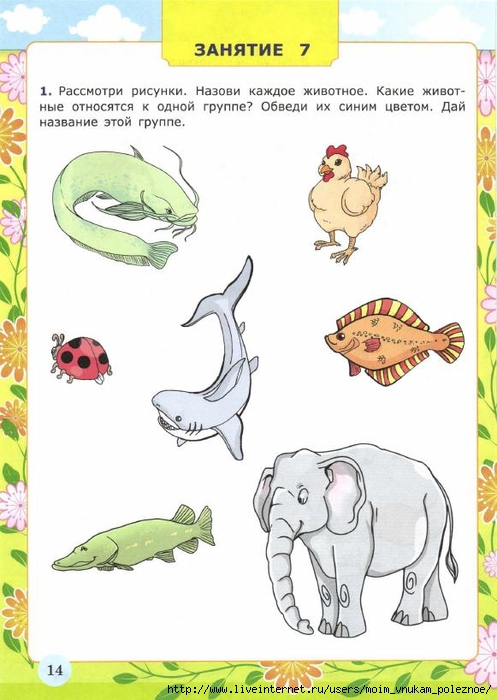 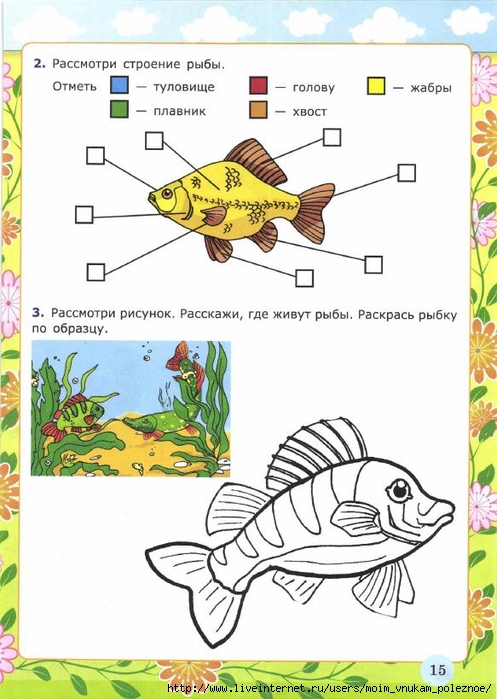 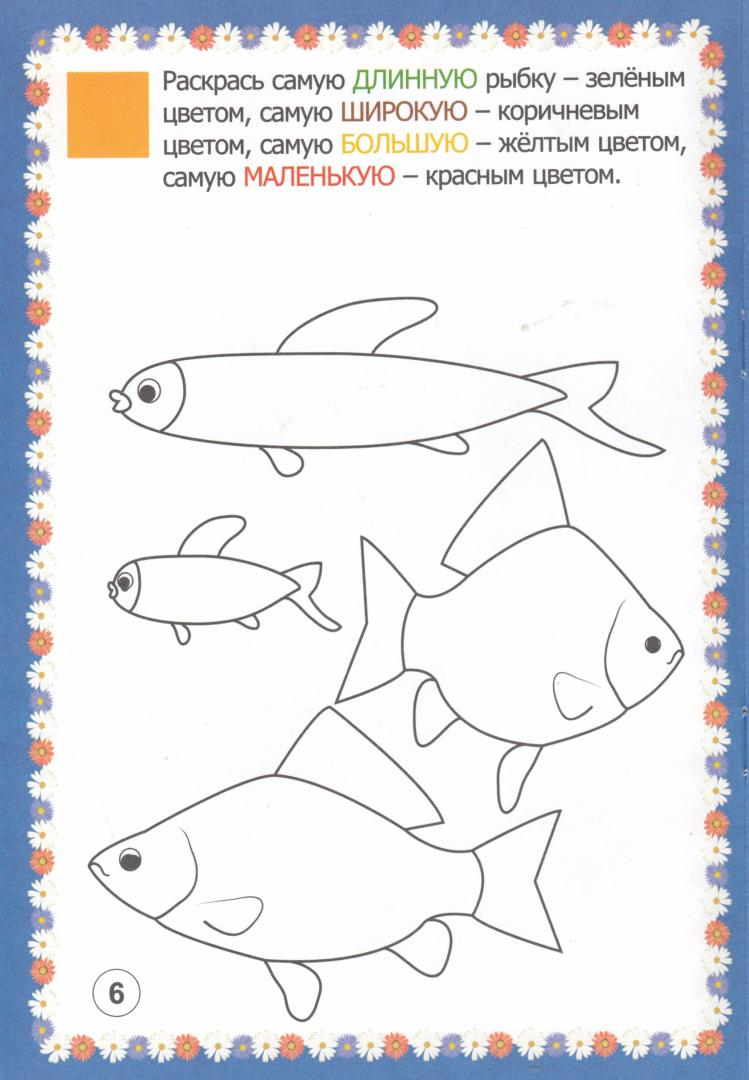 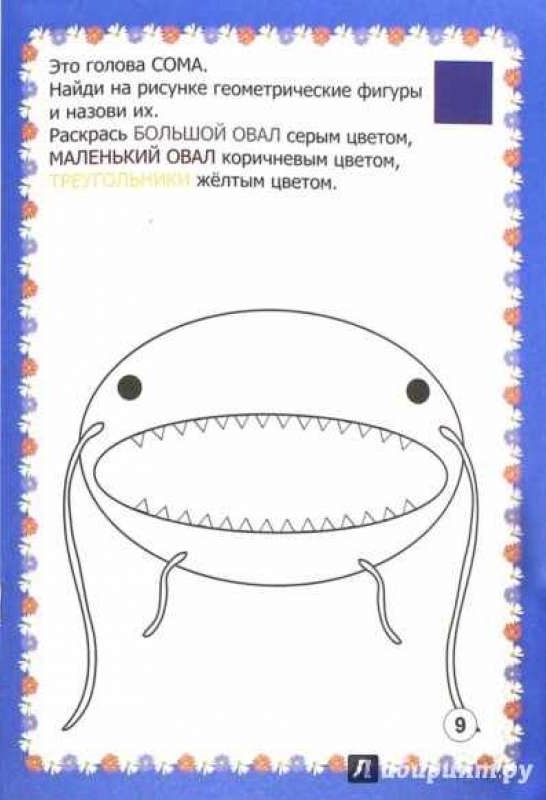 Подведение итогов: задать ребенку вопросы по содержанию беседы. Похвалить за ответы. Можно предложить нарисовать рыбку цветными карандашами. Используемые интернет-ресурсы:https://yandex.ruhttps://www.youtube.comhttps://kopilkaurokov.ruhttps://nsportal.ru/detskiy-sad